Załącznik nr 6 do postępowania KA-CZL-DZP.261.1.5.2024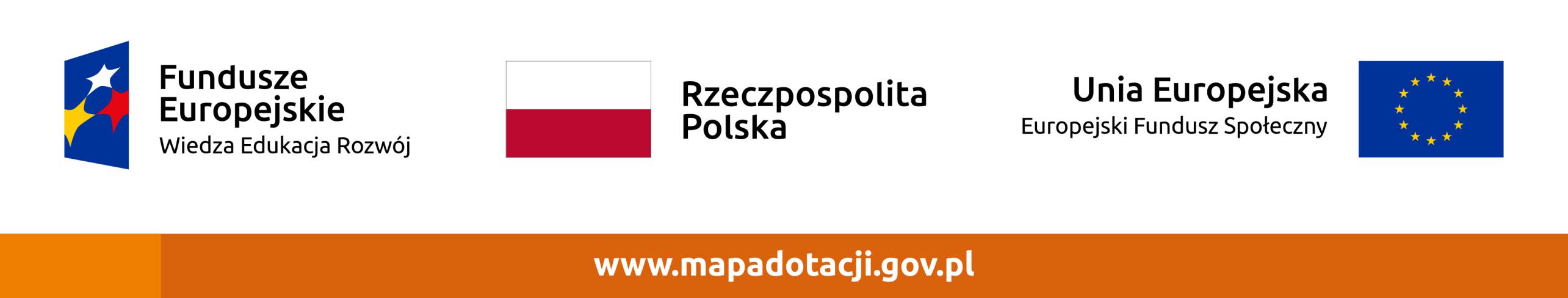 ZOBOWIĄZANIE PODMIOTU TRZECIEGO DO UDOSTĘPNIENIA ZASOBÓW DANE PODMIOTU TRZECIEGODANE PODMIOTU TRZECIEGODANE PODMIOTU TRZECIEGODANE PODMIOTU TRZECIEGODANE PODMIOTU TRZECIEGODANE PODMIOTU TRZECIEGODANE PODMIOTU TRZECIEGODANE PODMIOTU TRZECIEGOZarejestrowana nazwa, forma prawna oraz adres podmiotu trzeciego:Zarejestrowana nazwa, forma prawna oraz adres podmiotu trzeciego:Zarejestrowana nazwa, forma prawna oraz adres podmiotu trzeciego:Zarejestrowana nazwa, forma prawna oraz adres podmiotu trzeciego:Zarejestrowana nazwa, forma prawna oraz adres podmiotu trzeciego:Zarejestrowana nazwa, forma prawna oraz adres podmiotu trzeciego:Zarejestrowana nazwa, forma prawna oraz adres podmiotu trzeciego:Zarejestrowana nazwa, forma prawna oraz adres podmiotu trzeciego:Siedziba podmiotu trzeciego:Siedziba podmiotu trzeciego:Siedziba podmiotu trzeciego:Siedziba podmiotu trzeciego:Siedziba podmiotu trzeciego:Siedziba podmiotu trzeciego:Siedziba podmiotu trzeciego:Siedziba podmiotu trzeciego:miejscowość:adres:kod pocztowy:poczta:województwo:województwo:DANE WYKONAWCYDANE WYKONAWCYDANE WYKONAWCYDANE WYKONAWCYDANE WYKONAWCYDANE WYKONAWCYDANE WYKONAWCYDANE WYKONAWCYZarejestrowana nazwa, forma prawna Wykonawcy:Zarejestrowana nazwa, forma prawna Wykonawcy:Zarejestrowana nazwa, forma prawna Wykonawcy:Zarejestrowana nazwa, forma prawna Wykonawcy:Zarejestrowana nazwa, forma prawna Wykonawcy:Zarejestrowana nazwa, forma prawna Wykonawcy:Zarejestrowana nazwa, forma prawna Wykonawcy:Zarejestrowana nazwa, forma prawna Wykonawcy:Siedziba Wykonawcy:Siedziba Wykonawcy:Siedziba Wykonawcy:Siedziba Wykonawcy:Siedziba Wykonawcy:Siedziba Wykonawcy:Siedziba Wykonawcy:Siedziba Wykonawcy:miejscowość:adres:kod pocztowy:poczta:województwo:województwo:DANE DOTYCZĄCE POSTĘPOWANIADANE DOTYCZĄCE POSTĘPOWANIADANE DOTYCZĄCE POSTĘPOWANIADANE DOTYCZĄCE POSTĘPOWANIADANE DOTYCZĄCE POSTĘPOWANIADANE DOTYCZĄCE POSTĘPOWANIADANE DOTYCZĄCE POSTĘPOWANIADANE DOTYCZĄCE POSTĘPOWANIATryb postępowania:Tryb postępowania:Tryb podstawowy z fakultatywnymi negocjacjami (art. 275 pkt. 2 pzp)Tryb podstawowy z fakultatywnymi negocjacjami (art. 275 pkt. 2 pzp)Tryb podstawowy z fakultatywnymi negocjacjami (art. 275 pkt. 2 pzp)Tryb podstawowy z fakultatywnymi negocjacjami (art. 275 pkt. 2 pzp)Tryb podstawowy z fakultatywnymi negocjacjami (art. 275 pkt. 2 pzp)Tryb podstawowy z fakultatywnymi negocjacjami (art. 275 pkt. 2 pzp)PODSTAWA PRAWNA OŚWIADCZENIA DOT. UDOSTĘPNIENIA ZASOBÓWPODSTAWA PRAWNA OŚWIADCZENIA DOT. UDOSTĘPNIENIA ZASOBÓWPODSTAWA PRAWNA OŚWIADCZENIA DOT. UDOSTĘPNIENIA ZASOBÓWPODSTAWA PRAWNA OŚWIADCZENIA DOT. UDOSTĘPNIENIA ZASOBÓWPODSTAWA PRAWNA OŚWIADCZENIA DOT. UDOSTĘPNIENIA ZASOBÓWPODSTAWA PRAWNA OŚWIADCZENIA DOT. UDOSTĘPNIENIA ZASOBÓWPODSTAWA PRAWNA OŚWIADCZENIA DOT. UDOSTĘPNIENIA ZASOBÓWPODSTAWA PRAWNA OŚWIADCZENIA DOT. UDOSTĘPNIENIA ZASOBÓWArt. 118 ust. 3 i 4 ustawy PzpArt. 118 ust. 3 i 4 ustawy PzpArt. 118 ust. 3 i 4 ustawy PzpArt. 118 ust. 3 i 4 ustawy PzpArt. 118 ust. 3 i 4 ustawy PzpArt. 118 ust. 3 i 4 ustawy PzpArt. 118 ust. 3 i 4 ustawy PzpArt. 118 ust. 3 i 4 ustawy PzpOŚWIADCZENIA PODMIOTU TRZECIEGOOŚWIADCZENIA PODMIOTU TRZECIEGOOŚWIADCZENIA PODMIOTU TRZECIEGOOŚWIADCZENIA PODMIOTU TRZECIEGOOŚWIADCZENIA PODMIOTU TRZECIEGOOŚWIADCZENIA PODMIOTU TRZECIEGOOŚWIADCZENIA PODMIOTU TRZECIEGOOŚWIADCZENIA PODMIOTU TRZECIEGOW związku ze złożeniem przez Wykonawcę oferty w niniejszym postępowaniu zobowiązujemy się do oddania mu do dyspozycji niezbędnych zasobów na potrzeby realizacji niniejszego zamówienia, co potwierdza, że stosunek łączący wykonawcę z nami gwarantuje mu rzeczywisty dostęp do udostępnianych zasobów.W związku ze złożeniem przez Wykonawcę oferty w niniejszym postępowaniu zobowiązujemy się do oddania mu do dyspozycji niezbędnych zasobów na potrzeby realizacji niniejszego zamówienia, co potwierdza, że stosunek łączący wykonawcę z nami gwarantuje mu rzeczywisty dostęp do udostępnianych zasobów.W związku ze złożeniem przez Wykonawcę oferty w niniejszym postępowaniu zobowiązujemy się do oddania mu do dyspozycji niezbędnych zasobów na potrzeby realizacji niniejszego zamówienia, co potwierdza, że stosunek łączący wykonawcę z nami gwarantuje mu rzeczywisty dostęp do udostępnianych zasobów.W związku ze złożeniem przez Wykonawcę oferty w niniejszym postępowaniu zobowiązujemy się do oddania mu do dyspozycji niezbędnych zasobów na potrzeby realizacji niniejszego zamówienia, co potwierdza, że stosunek łączący wykonawcę z nami gwarantuje mu rzeczywisty dostęp do udostępnianych zasobów.W związku ze złożeniem przez Wykonawcę oferty w niniejszym postępowaniu zobowiązujemy się do oddania mu do dyspozycji niezbędnych zasobów na potrzeby realizacji niniejszego zamówienia, co potwierdza, że stosunek łączący wykonawcę z nami gwarantuje mu rzeczywisty dostęp do udostępnianych zasobów.W związku ze złożeniem przez Wykonawcę oferty w niniejszym postępowaniu zobowiązujemy się do oddania mu do dyspozycji niezbędnych zasobów na potrzeby realizacji niniejszego zamówienia, co potwierdza, że stosunek łączący wykonawcę z nami gwarantuje mu rzeczywisty dostęp do udostępnianych zasobów.W związku ze złożeniem przez Wykonawcę oferty w niniejszym postępowaniu zobowiązujemy się do oddania mu do dyspozycji niezbędnych zasobów na potrzeby realizacji niniejszego zamówienia, co potwierdza, że stosunek łączący wykonawcę z nami gwarantuje mu rzeczywisty dostęp do udostępnianych zasobów.W związku ze złożeniem przez Wykonawcę oferty w niniejszym postępowaniu zobowiązujemy się do oddania mu do dyspozycji niezbędnych zasobów na potrzeby realizacji niniejszego zamówienia, co potwierdza, że stosunek łączący wykonawcę z nami gwarantuje mu rzeczywisty dostęp do udostępnianych zasobów.Jednocześnie określamy:zakres dostępnych Wykonawcy zasobów: ………………………………………………………………………………………………………………………………………………………………..sposób i okres udostępnienia Wykonawcy i wykorzystania przez niego zasobów przy wykonywaniu zamówienia:………………………………………………………………………………………………………………………………………………………………..czy i w jakim zakresie w odniesieniu do warunków udziału w postępowaniu dotyczących wykształcenia, kwalifikacji zawodowych lub doświadczenia zrealizujemy roboty budowlane/usługi, których wskazane zdolności dotyczą:………………………………………………………………………………………………………………………………………………………………………..Jednocześnie określamy:zakres dostępnych Wykonawcy zasobów: ………………………………………………………………………………………………………………………………………………………………..sposób i okres udostępnienia Wykonawcy i wykorzystania przez niego zasobów przy wykonywaniu zamówienia:………………………………………………………………………………………………………………………………………………………………..czy i w jakim zakresie w odniesieniu do warunków udziału w postępowaniu dotyczących wykształcenia, kwalifikacji zawodowych lub doświadczenia zrealizujemy roboty budowlane/usługi, których wskazane zdolności dotyczą:………………………………………………………………………………………………………………………………………………………………………..Jednocześnie określamy:zakres dostępnych Wykonawcy zasobów: ………………………………………………………………………………………………………………………………………………………………..sposób i okres udostępnienia Wykonawcy i wykorzystania przez niego zasobów przy wykonywaniu zamówienia:………………………………………………………………………………………………………………………………………………………………..czy i w jakim zakresie w odniesieniu do warunków udziału w postępowaniu dotyczących wykształcenia, kwalifikacji zawodowych lub doświadczenia zrealizujemy roboty budowlane/usługi, których wskazane zdolności dotyczą:………………………………………………………………………………………………………………………………………………………………………..Jednocześnie określamy:zakres dostępnych Wykonawcy zasobów: ………………………………………………………………………………………………………………………………………………………………..sposób i okres udostępnienia Wykonawcy i wykorzystania przez niego zasobów przy wykonywaniu zamówienia:………………………………………………………………………………………………………………………………………………………………..czy i w jakim zakresie w odniesieniu do warunków udziału w postępowaniu dotyczących wykształcenia, kwalifikacji zawodowych lub doświadczenia zrealizujemy roboty budowlane/usługi, których wskazane zdolności dotyczą:………………………………………………………………………………………………………………………………………………………………………..Jednocześnie określamy:zakres dostępnych Wykonawcy zasobów: ………………………………………………………………………………………………………………………………………………………………..sposób i okres udostępnienia Wykonawcy i wykorzystania przez niego zasobów przy wykonywaniu zamówienia:………………………………………………………………………………………………………………………………………………………………..czy i w jakim zakresie w odniesieniu do warunków udziału w postępowaniu dotyczących wykształcenia, kwalifikacji zawodowych lub doświadczenia zrealizujemy roboty budowlane/usługi, których wskazane zdolności dotyczą:………………………………………………………………………………………………………………………………………………………………………..Jednocześnie określamy:zakres dostępnych Wykonawcy zasobów: ………………………………………………………………………………………………………………………………………………………………..sposób i okres udostępnienia Wykonawcy i wykorzystania przez niego zasobów przy wykonywaniu zamówienia:………………………………………………………………………………………………………………………………………………………………..czy i w jakim zakresie w odniesieniu do warunków udziału w postępowaniu dotyczących wykształcenia, kwalifikacji zawodowych lub doświadczenia zrealizujemy roboty budowlane/usługi, których wskazane zdolności dotyczą:………………………………………………………………………………………………………………………………………………………………………..Jednocześnie określamy:zakres dostępnych Wykonawcy zasobów: ………………………………………………………………………………………………………………………………………………………………..sposób i okres udostępnienia Wykonawcy i wykorzystania przez niego zasobów przy wykonywaniu zamówienia:………………………………………………………………………………………………………………………………………………………………..czy i w jakim zakresie w odniesieniu do warunków udziału w postępowaniu dotyczących wykształcenia, kwalifikacji zawodowych lub doświadczenia zrealizujemy roboty budowlane/usługi, których wskazane zdolności dotyczą:………………………………………………………………………………………………………………………………………………………………………..Jednocześnie określamy:zakres dostępnych Wykonawcy zasobów: ………………………………………………………………………………………………………………………………………………………………..sposób i okres udostępnienia Wykonawcy i wykorzystania przez niego zasobów przy wykonywaniu zamówienia:………………………………………………………………………………………………………………………………………………………………..czy i w jakim zakresie w odniesieniu do warunków udziału w postępowaniu dotyczących wykształcenia, kwalifikacji zawodowych lub doświadczenia zrealizujemy roboty budowlane/usługi, których wskazane zdolności dotyczą:………………………………………………………………………………………………………………………………………………………………………..